ΔΗΜΟΤΙΚΟ ΣΧΟΛΕΙΟ ΤΡΑΧΩΝΙΟΥ Β΄ΙΣΤΟΡΙΚΟΤο σχολείο μας  βρίσκεται  νοτιοανατολικά της Κοινότητας Τραχωνίου. Χτίστηκε  το 1995 και λειτούργησε αρχικά ως μέρος του Περιφερειακού Γυμνασίου Τραχωνίου με το οποίο συνορεύει. Αργότερα, λόγω της οικιστικής και εμπορικής ανάπτυξης της περιοχής, ο μαθητικός πληθυσμός αυξήθηκε, με αποτέλεσμα να προκύψει η ανάγκη ενός δεύτερου δημοτικού σχολείου. Έτσι, από το 2008 άρχισε η λειτουργία του ως Δημοτικό Σχολείο Τραχωνίου Β΄.Το κτίριο περιλαμβάνει έξι αίθουσες διδασκαλίας, Θέατρο,  Αίθουσα Οικιακής Οικονομίας – Μουσικής, Αίθουσα Σχεδιασμού & Τεχνολογίας – ΗΥ, Αίθουσα Ειδικής Εκπαίδευσης, Αίθουσα Συναισθηματικής Αγωγής και Ιατρείο . Η αυξητική τάση στη φοίτηση μαθητών στη συγκεκριμένη σχολική μονάδα δημιουργεί την ανάγκη προσθήκης νέων αιθουσών διδασκαλίας.Στη βόρεια είσοδο του σχολείου υπάρχει ένας κήπος με δέντρα και φυτά από την κυπριακή χλωρίδα καθώς κι ένας λαχανόκηπος που παράγει βιολογικά προϊόντα. Στα ανατολικά του σχολικού χώρου βρίσκονται τα γήπεδα στίβου, ποδοσφαίρου και  καλαθόσφαιρας, ένα έργο που εκπονήθηκε από τη Σχολική Εφορεία Τραχωνίου τον Μάιο του 2018.  Ένα πάρκο κατάφυτο από χαρουπιές, στα βορειοανατολικά, συνορεύει με το γήπεδο στίβου. Πρόσφατα άρχισε η οικοδόμηση του Δημόσιου Νηπιαγωγείου Τραχωνίου στη νοτιοδυτική αυλή του σχολείου. 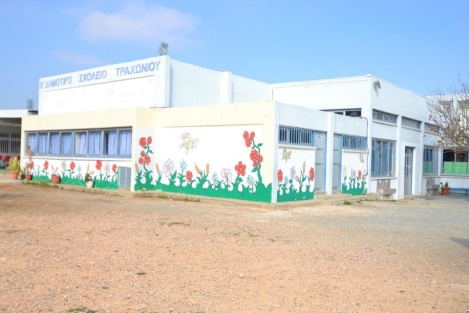 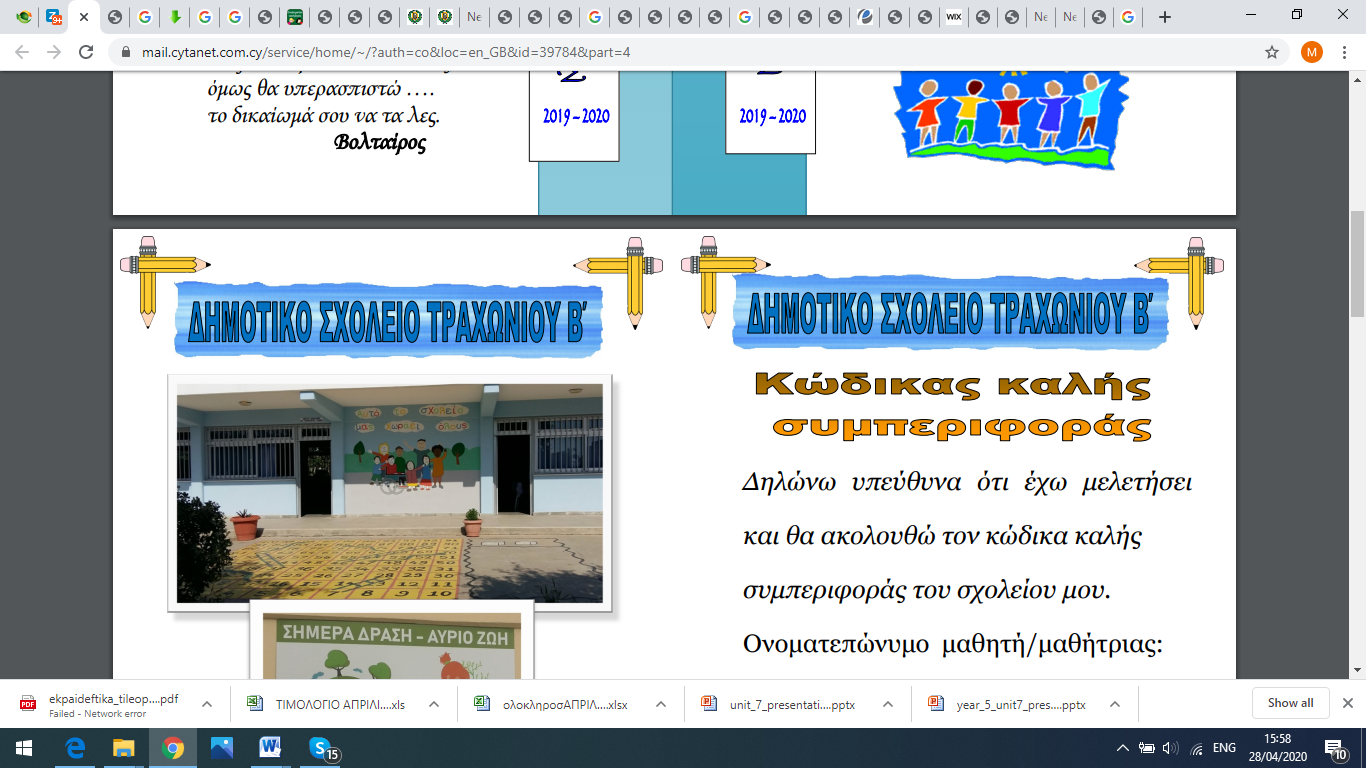 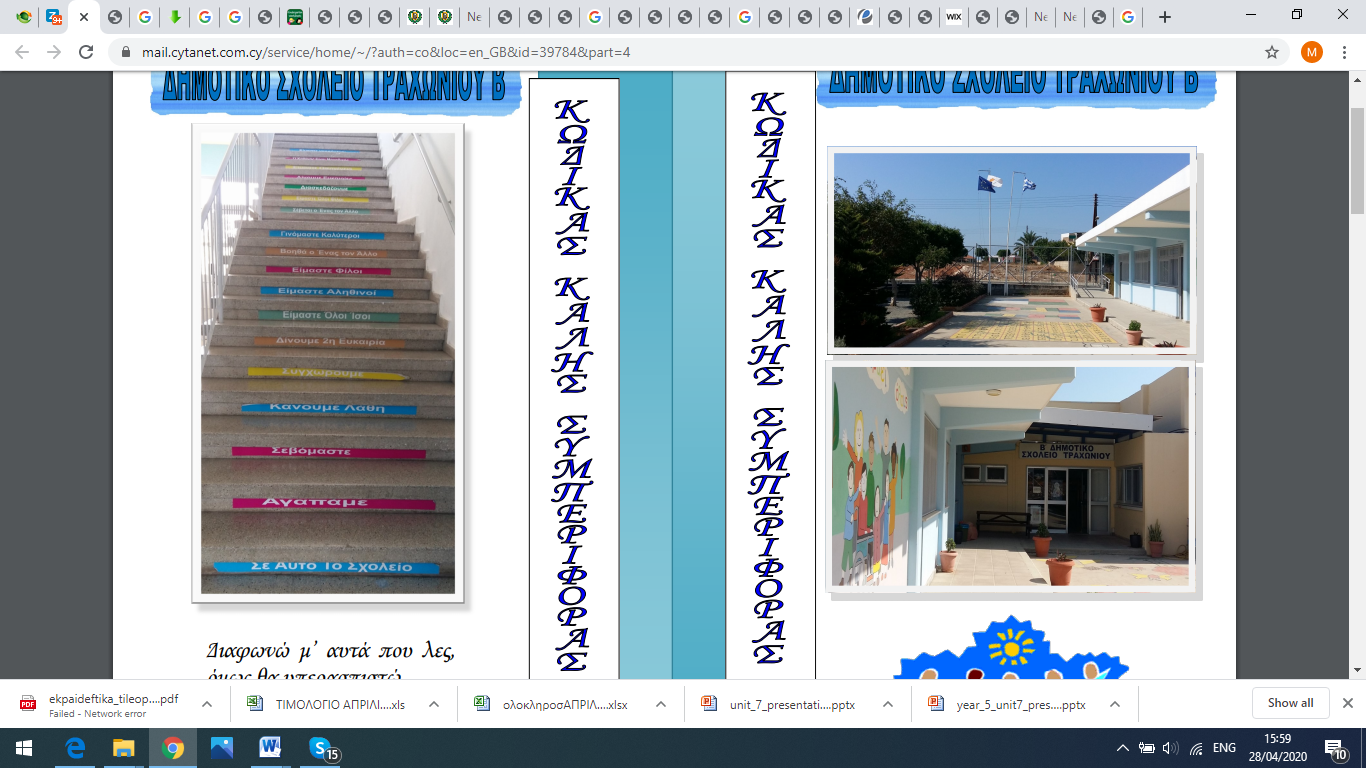 